Name(s)_____________________________________________________________________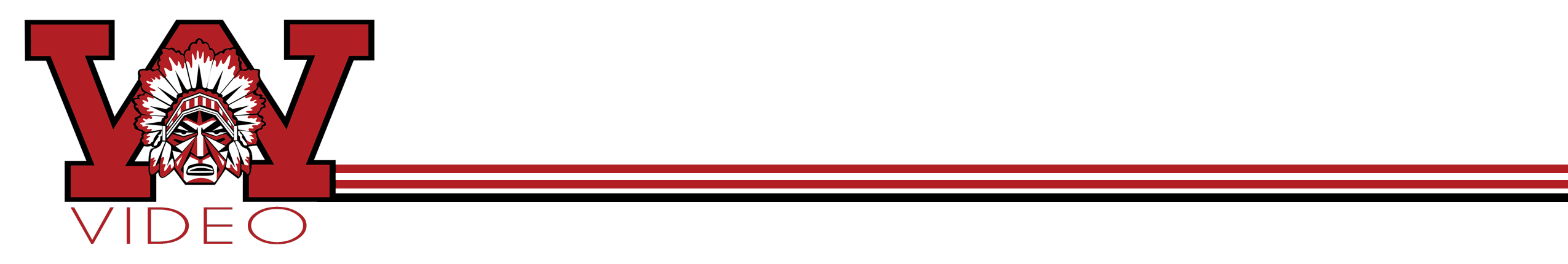 Stop Motion Animation  Creating a stop motion animation movie requires a lot of patience and creativity.  In order to  achieve the illusion of animation, each frame has to be carefully setup and precisely filmed.  This  process is tedious and time‐consuming; however, when properly done, can create an outstanding  movie effect. Your goal is to produce a stop motion animation movie.  Your movie should be approximately 30  length (not including intro or credits), if doing it in a group (2)  must be minimum of 60 seconds).  You may do Object, Clay, Cutout or puppet Animation.Project ChecklistPre-ProductionBrainstorm ideas on what you can animate. Develop a Story Board to organize the scene. Gather all items needed for your production.BackdropModels, extras, how are you going to hold up your objects, where is camera going to be?Tripod, lighting and CameraThink about Post ProductionAre you going to add an effect/s? Voiceover?Music/sound effectsTitles…location beginning and ending Video QualityBreak down the animation movements into small “frames”. There should be 12 to 15 frames for each second of the finished movie.   Your finished movie should be approximately 30-60 seconds. This means that you need to photograph a minimum of  360 frames of animation. Your final movie will look choppier if you use fewer frames per second. However, if you use a lot of frames per second, you will have a lot more work. Find a happy medium (which is why I recommend 12-15 frames per second). Shoot 1 picture  LIGHTING IS IMPORANT!!! Avoid changes in the background that will deter from the animation effect. Sound Quality- Think about this ahead of time-Add music to make the movie more interesting. Add appropriate sound effects or voice‐overs if desired. Final Movie QualitySet up your properties in Drag frames onto the timeline to create the movie. Set your frame rateReview the movie and make adjustments to ease the “choppy effect” of the film.  Post-ProductionWatch your movie for any mistakes. Make any final edits your group decides upon. Add your effects/text, music/sound effects etc.Export it as an MP4.  You should know how by now!  Final Movie GradingStoryboard or outline/ Preparation Smooth Beginning…Ending…Plot/Story line (10)Stop Motion Time is Minimum 30 Seconds (Group is 60 seconds) (Credits and Introduction Text Does not count in Time) (10)Smooth Motions of animation images, this means enough pictures, no hands or body parts in pics etc. (20)Title/Introduction at Beginning…Credits at End (can be animated text over your first still frame)(10)Sound effects and/or background music/narration with appropriate fade.  (10)Creativity/ Final Product/time spent (10)______________________________/70Name _____________________________________________________________Stop Motion 30- 60 SecondsWhat type of medium Stop Motion are you doing?Where will you create the performance?What type of scene will you need…. Sketch a small example below?What Props/ materials will you need for the production?Give me a brief description or picture of the following:1. Opening 2. Build Up 3. Climax 4. Resolution 5. Ending Create a 6-12 slide storyboard of the above: